Урок экономики. 10  классУчитель Макарихина Т.В.Тема. Что такое безработица. Виды безработицы.Цель урока: создать условия для формирования представления об одной из серьёзнейших проблем рыночной экономики – безработице, её последствиях и мерах государственного регулирования.Задачи урока:Обучающие: сформировать у обучающихся представления о причинах, видах, формах и последствиях безработицы, а также мерах её государственного регулирования;Развивающие: развивать умение поиска и выделения необходимой информации в источниках различного типа, умение формулировать и аргументировать собственное мнение и позицию, владение основами проектно-исследовательской деятельности; работать в группе.Воспитательные: экономическое, правовое воспитание.Планируемые результаты:Личностные: понимание важности трудовой деятельности для личности и общества; формирование позиции активного и ответственного члена общества, готового и способного к личностному и профессиональному самоопределению;Метапредметные: осмысление социальной информации для выбора адекватных способов деятельности и моделей поведения в социально-трудовой сфере; овладение основами самооценки и самоконтроля;Предметные: формирование представлений о причинах, видах, формах и последствиях безработицы, роли государства в обеспечении занятости;  понимание проблем социально-трудовой сферы жизни общества и способность определять собственное отношение к ним. Тип урока: комбинированный.Оборудование урока: учебник Экономика И.В. Липсиц,  раздаточный материал.Основные понятия: трудоспособные граждане, рабочая сила, уровень безработицы, занятые, безработица.План урока:1. Безработица как экономическое явление.2. Причины, виды и формы безработицы.3. Государственная политика в области занятости.ХОД УРОКАI. Организационный моментПодготовка класса к работе.II. Мотивация к учебной деятельности..Преподаватель создаёт условия для возникновения у обучающихся внутренней потребности включения в учебную деятельность. Проверка знаний. Ответить на вопросы.1. Что такое рынок труда? Каковы его особенности?2. Что такое рабочая сила? Трудовые ресурсы? В чем различие этих понятий?3. Объяснить понятие мобильность рабочей силы. Виды мобильности. Отчего зависит мобильность рабочей силы. Влияет ли  данный показатель на уровень занятости?4. Что такое спрос на рынке труда? Назвать факторы,  влияющие на формирование спроса.5. Что такое предложение на рынке труда. Какие факторы влияют на формирование предложения?6. Что такое производный спрос? Почему спрос на рынке труда относится к производному спросу. Приведите пример.IV. Изучение нового материала.Постановка цели и задач урока. Слова учителя. Тема нашего урока «Безработица». Тема очень актуальна, так как в периоды нестабильности в экономике страны никто из нас не застрахован от таких жизненных ситуаций, как потеря работы и доходов. А что означает потеря работы для человека? … Означает снижение жизненного уровня, потерю психологического равновесия, и даже может нанести  психологическую травму.  Поэтому мы сегодня постараемся побольше узнать о безработице… III. Постановка проблемного вопроса. - Знаете ли вы что такое безработица? Приходилось ли сталкиваться в реальной жизни? Вы знаете людей, потерявших  работу? Что они переживали,  потеряв работу? Как они выходили из этой ситуации?Безработица – зло или благо для рыночной экономики? Способно ли государство справиться с безработицей? Как не оказаться безработным? Устно формулируют цель урока и задачи.Обучающиеся записывают тему и план урока в тетради. Запись в тетрадь понятия. Безработица – социально-экономическое явление, которое заключается в том, что часть экономически активного населения, желающая работать, не может найти работу.  Учитель задает вопрос -  Кого мы называем безработным?  Заслушивает ответы обучающихся. Предлагает выполнить задание.2. Рассмотреть и зарисовать схему ( приложение 1)                                Население           Трудоспособное                  нетрудоспособноеРабочая сила –                Добровольно                               учащиесяЭкономически активное         незанятые                               пенсионерыНаселение                                домохозяйки                             инвалиды                                                   Бездомные                                                   студентыЗанятые            безработныеЗанятые –  - имеющие работу, в том числе неполный рабочий день или рабочую неделю; - работающие по найму- занимающиеся частным бизнесом- находящиеся на государственной службеБезработные – - не имеющие работу;- состоящие на учете в центрах занятости;- готовые приступить к работе немедленно3. Для оценки масштабов безработицы используют следующие показатели: Запись в тетрадь понятия уровень безработицы1. Численность безработных – абсолютное число безработных2.Уровень (или норма) безработицы – отношение числа безработных к численности экономически-активного населения (совокупной рабочей силы), выраженное в процентахУровень безработицы = ·100%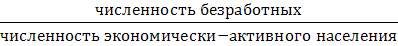 Задание. Решить задачу ( приложение  2)Задача.Численность работающего населения поселка 9800 человек. Общая численность населения 14000. Из них 200 человек – безработные с применением критериев МОТ (Международная организация труда). Рассчитайте уровень безработицы (Уб) в посёлке.Уб = (Б / РС) * 100%200 чел. – безработныеРабочая сила = занятые + безработные9800+200=10000 чел. – рабочая силаУб = (200 / 10000) *100 % = 2 %4. Учитель задает вопрос.- Что,  по-вашему,  мнению является причиной безработицы? Предлагает группам обсудить вопрос и ответить.Выслушивает ответы учеников.Запись в тетради.Причины безработицы.1)Завышенные требования самих работников, предъявляемые работодателю относительно размера желаемой ими заработной платы2)Низкий спрос на рабочую силу3)Негибкость, характерная для рынка труда ( несоответствие потребностей тех, кто ищет работу, и потребностями работодателей).5.Вопрос учителя.– Каковы же типы безработицы и государственные меры по ее снижению?Метод кейсов- Каждая группа получает кейс с материалом и вопросами. Вы изучаете материал и отвечаете на поставленные вопросы. Затем изложите суть своего материала так, чтобы другой группе было доступно и понятно. Время работы с кейсами – 5 минут.6.Практическая работа.Учитель предлагает выполнить практическую работу. Заполнить таблицу, используя текст параграфа учебника, справочные материалы, интернет-ресурсы.7. Учитель предлагает определить какой вид безработицы наиболее опасен, с чем это связано,  а какой неопасен и может существовать даже в период стабильности экономики.Формулирует понятие естественная безработица.фрикционная безработица + структурная безработица = естественный уровень безработицы (2- 5%)8. Запись в тетрадь форм безработицы, работа со справочным материалом.Учитель предлагает ученикам самостоятельно оценить последствия безработицы. - Безработица обостряет политическую обстановку в стране. Причиной тому растущее озлобление людей, лишившихся возможности достойно содержать свои семьи и проводящих день за днем в поисках работы. - Рост безработицы может вести к росту числа преступлений, которые люди совершают, чтобы добыть нужные блага.9. Какие же меры государственной поддержки безработным  существуют в нашей стране?1.Содействие в поисках работы2.Пособие по безработице3.Стипендия безработным в период профессионального обучения по направлению службы занятости4.Возможность участия в общественных работах5.Получение субсидий на организацию собственного бизнеса10. Закрепление изученного материала.Тест на проверку усвоенного материала: (3 мин.)Выберите единственно правильный вариант ответа:1) Человек, потерявший работу из-за спада в экономике, увеличивает:А. Фрикционную безработицуБ. Структурную безработицуВ. Циклическую безработицу2) К категории безработных будет относиться:А. Металлург, который по состоянию здоровья больше не может работатьБ. Уволенный токарь, который в течение длительного времени не смог найти работу и прекратил поискиВ. Текстильщица, переведённая на режим неполной рабочей неделиГ. Программист, который уволился с прежнего места работы потому, что его не устраивала выплачиваемая там зарплата3) Как называется вид самой опасной безработицы?А. Фрикционная безработицаБ. Структурная безработицаВ. Циклическая безработицаГ. Естественная безработица4) В сказке «По щучьему веленью» Емеля не работает. Он…А. Вносит вклад в увеличение фрикционной безработицыБ. Не вносит вклад в увеличение безработицыВ. Вносит вклад в увеличение структурной безработицыГ. Вносит вклад в увеличение циклической безработицы5) Человек, потерявший работу из-за перемены места жительства, увеличивает:А. Фрикционную безработицуБ. Структурную безработицуВ. Циклическую безработицуГ. Естественную безработицуЭтап рефлексии.Что вы уже знали о безработице?Что нового вы узнали на урокеОцените свою работу на уроке по 5 –ти бальной системе.Домашнее задание. Выучить основные понятия темы. Сообщение о мерах социальной поддержки безработных.Вид безработицыхарактеристикаГосударственные меры по снижению безработицы1. СтруктурнаяНевозможность трудоустройства из-за различий в структуре спроса и предложения рабочей силы разной квалификации– изменение коньюктуры рынка по отраслям и регионам.
Особенность – исчезновение и появление профессий.Субсидии на получение образования.Обучение и переобучение работников.Создание временных рабочих мест.Структурная безработица продолжительна и дорогостояща.2. ФрикционнаяВременная незанятость, обусловленная добровольным переходом работника с одной работы на другую смена места жительства;
– недовольство зарплатой;
– разочарование в профессии.
Особенность – непродолжительностьИнформация о наличии рабочих мест.Услуги службы занятости.3. ЦиклическаяХарактерна для экономического кризиса, возникает в результате спада производстваСтимулирование роста экспорта как толчок к росту производства и занятости.Инвестирование в реконструкцию и модернизацию предприятий.Поощрение иностранных инвестиций в экономику.Создание условий для роста самозанятости, поддержка малого бизнеса.4. СезоннаяНевозможность работника работать в определённое время (сезон года)Создание сезонных мастерских Создание условий для роста самозанятости, поддержка малого бизнесаОсновные формы безработицыОсновные формы безработицыОткрытаяЧеловек трудоспособного возраста не имеет постоянной работы и источника доходов, но активно их ищетСкрытаяРаботник даёт согласие на неполный рабочий день или неполную рабочую неделю из-за невозможности иного трудоустройстваТекучаяСвязана с периодическим «отталкиванием» и «притягиванием» рабочей силы на рынке трудаЗастойнаяДлительная безработица, чередующаяся с краткими периодами временной, случайной работыПоследствия безработицыПоследствия безработицыПозитивныеНегативные– формируется мобильный «резерв» рабочей силы, который можно задействовать при расширении производства;
– сдерживаются требования профсоюзов в– недоиспользование экономического потенциала общества, когда реальный ВНП существенно меньше потенциального;
– снижение уровня жизни населениячасти повышения заработной платы, что снижает предполагаемый уровень инфляции;
– усиливается трудовая мотивация работающих, так как гарантии занятости и опасение потерять работу начинают выступать в качестве самостоятельного стимула к труду (сокращается потребительский спрос, уровень сбережений);
– потеря профессиональных знаний и навыков, что затрудняет возможность трудоустройства;
– моральная травма, ведущая к алкоголизму, наркомании, самоубийствам, росту преступности